ПОЛОЖЕНИЕо проведении конкурса на присуждение ежегодной премии главы администрации Приозерского муниципального района Ленинградской области имени контр-адмирала Р.М. Оленина 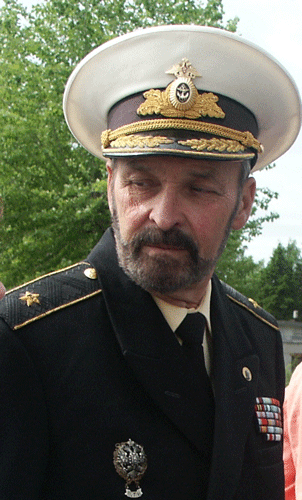  Оленин Ростислав Михайлович (13.09.1931 г. – 08.05.2009 г.) – профессор, кандидат технических наук, академик Международной академии наук экологии и безопасности человека и природы, Академии авторов научных открытий и изобретений, автор 160 научных работ, 25 открытий и изобретений, кавалер орденов Красной Звезды и «За службу Родине в вооруженных силах СССР» 3 степени, ветеран подразделений особого риска, Почетный гражданин МО Приозерский муниципальный район Ленинградской области. Настоящий гражданин и патриот своей Родины, ее Вооруженных Сил, человек, неравнодушный к ее истории и настоящему.Общие положенияНастоящее положение (далее – Положение) определяет порядок проведения и систему конкурсного отбора кандидатов на присуждение ежегодной премии главы администрации Приозерского муниципального района Ленинградской области имени контр-адмирала                                 Р. М. Оленина (далее – Премия). Премия вручается с целью увековечения памяти контр-адмирала Р. М. Оленина, являвшегося настоящим гражданином и патриотом своей страны, человеком, неравнодушным к ее культурному и историческому наследию и традициям.Основными задачами вручения Премии являются:поощрение и поддержка юношей - учащихся 10-11 классов общеобразовательных организаций Приозерского района Ленинградской области, добившихся высоких результатов в интеллектуальной, творческой и спортивной сферах деятельности, в конкурсном движении, имеющих социально активную жизненную позицию, способствующую популяризации духовно-нравственных и гражданско-патриотических ценностей, возрождению и сохранению культурных и исторических традиций малой Родины и своей страны, а также пользующихся уважением сверстников и взрослых;содействие гражданско-патриотическому воспитанию подрастающего поколения;развитие и стимулирование социальной активности молодежи.Премия носит персональный характер и повторно не присуждается.Премия вручается на основании конкурсного отбора участников общественным советом.Непосредственное руководство организацией и проведением конкурсной процедуры осуществляет комитет образования администрации Приозерского муниципального района Ленинградской области (далее – комитет образования). Комитет образования обеспечивает: подготовку и организационно-техническое сопровождение конкурсной процедуры Премии;информационное сопровождение Премии;работу общественного совета (прием конкурсных материалов, процедуру рассмотрения конкурсных материалов);оглашение результатов в муниципальных средствах массовой информации; подготовку наградных материалов.Участники конкурсаУчастие в конкурсе на присуждение ежегодной премии главы администрации Приозерского муниципального района Ленинградской области  имени  контр-адмирала                            Р. М. Оленина (далее - Конкурс) могут принять юноши - обучающиеся 10-11 классов общеобразовательных учреждений Приозерского района Ленинградской области. Каждая общеобразовательная организация  представляет на Конкурс не более 1 кандидата.Выдвижение кандидатов на присуждение Премии осуществляют: педагогический совет общеобразовательного учреждения,  попечительский совет общеобразовательного учреждения, молодежные общественные организации общеобразовательного учреждения,  органы ученического самоуправления общеобразовательного учреждения,иные действующие органы общественно-государственного управления общеобразовательным учреждением.Общественный совет ​Для проведения процедуры экспертного оценивания конкурсных материалов кандидатов и определения получателя Премии создается общественный совет.В состав общественного совета входят не менее 7 человек, имеющих право голоса, а именно: председатель общественного совета, заместитель председателя общественного совета, члены общественного совета.Состав общественного совета утверждается постановлением администрации Приозерского муниципального района Ленинградской области.Общественный совет Конкурса:проводит экспертное оценивание конкурсных материалов, представленных кандидатами на соискание Премии;определяет победителя Конкурса – получателя Премии.Экспертное оценивание конкурсных материалов  осуществляется общественным советом в строгом соответствии с критериями оценки конкурсных материалов, установленных настоящим Положением. Основные принципы экспертного оценивания:открытость;независимость и правовая защищенность участников экспертного процесса;объективность оценки представленных материалов в строгом соответствии с критериями и процедурой оценки;конфиденциальность.Председатель общественного совета Конкурса обязан:осуществлять контроль за соблюдением настоящего Положения;консультировать членов общественного совета по вопросам содержания Конкурса;руководить и координировать деятельность общественного совета;распределять обязанности между членами общественного совета;проводить заседания общественного совета.Члены общественного совета Конкурса обязаны:соблюдать настоящее Положение; голосовать индивидуально и открыто;не пропускать заседания общественного совета без уважительной причины;не использовать после завершения Конкурса представленные на нём документы, материалы и сведения об участниках без их разрешения.Ответственный секретарь общественного совета Конкурса:регистрирует заявки от общеобразовательных организаций, принимает конкурсные материалы, поступившие от кандидатов на присуждение Премии,оформляет протоколы заседаний	общественного совета и итоговый протокол результатов Конкурса.Общественный совет правомочен принимать решение, если на заседании присутствуют более половины его списочного состава. Решение общественного совета считается принятым, если за него подано большинство голосов присутствующих членов общественного совета.В случае равного распределения баллов членами общественного совета между двумя и более кандидатами, право решающего голоса предоставляется председателю общественного совета.Общественный совет имеет право запрашивать у общеобразовательных учреждений дополнительные документы и материалы на кандидатов, если представленной информации недостаточно для проведения качественного оценивания и выставления обоснованных баллов.По итогам заседания общественного совета оформляется итоговый протокол Конкурса, подписываемый председателем и ответственным секретарем общественного совета.Порядок и сроки проведения конкурсной процедуры Конкурс проводится в два этапа:1 этап – в установленный срок общеобразовательные учреждения предоставляют в комитет образования заявки (приложение 1 к Положению) и конкурсные материалы на одного кандидата на участие в Конкурсе; 2 этап –  комитет образования представляет материалы на рассмотрение членам общественного совета посредством электронной почты или нарочно;члены общественного совета знакомятся с представленными материалами;очное заседание общественного совета.Общественный совет не рассматривает конкурсные материалы, поступившие позже назначенного срока, а также материалы, не отвечающие приведенным ниже требованиям.Требования к оформлению представляемых на Конкурс материаловВсе материалы, представляемые на Конкурс в электронном виде, комплектуются следующим образом (формируются в папку – портфолио): 1 лист – титульный лист (Ф.И.О. полностью, наименование общеобразовательной организации без сокращений, класс);2 лист - содержание (перечень с нумерацией страниц представляемых материалов);3 лист - заявка на участие в конкурсе, заверенная руководителем образовательного учреждения (Приложение 1 к Положению);4 лист - фотография кандидата на премию;5 лист – характеристика–представление кандидата, отражающая успехи и достижения претендента за время учёбы в школе, особые заслуги в общественной жизни. Характеристика–представление подписывается руководителем образовательной организации и заверяется печатью учреждения;Далее - результаты учебы и достижения кандидата на присуждение Премии в различных сферах деятельности  и общественной жизни за последние 3 года, которые, по его мнению, отвечают цели и задачам Конкурса (оформить по разделам: учёба, увлечения  и т.д.). В оформлении портфолио следует соблюдать:достоверность представленных сведений; аккуратность и эстетичность оформления (приветствуется использование гармоничной цветовой гаммы, красочность и оригинальность); целостность и завершенность представленных материалов; наглядность (таблицы, фотографии, копии дипломов, грамот, сертификатов, благодарственных писем, газетных публикаций, статей и других сведений, характеризующих кандидата на присуждение Премии). Представленные материалы должны соответствовать стилистической культуре русского языка, орфографическим и пунктуационным нормам.Количество представляемых в портфолио материалов не ограничивается.Оценка результатов КонкурсаОценка результатов Конкурса осуществляется по балльной системе в соответствии с требованиями экспертного заключения (приложение 2 к Положению). Основными критериями оценки конкурсных материалов являются:успехи в учёбе (10 баллов)творчество, увлечения (10 баллов)достижения (10 баллов)общественная деятельность (10 баллов)эстетика оформления материалов (10 баллов).Подведение итогов Конкурса и награждениеПремия присуждается юноше, добившемуся наиболее высоких результатов в учебе, спорте, творчестве, конкурсном движении, активному участнику общественно значимых дел на территории Приозерского муниципального района Ленинградской области, пользующемуся уважением сверстников, занимающему социально активную жизненную позицию.Победитель – получатель Премии определяется общественным советом на основании экспертного оценивания представленных кандидатами материалов в соответствии с основными критериями оценки конкурсных материалов.На основании итогового протокола результатов Конкурса издается распоряжение комитета образования об итогах проведения Конкурса.Премия вручается в канун празднования годовщины Победы в Великой Отечественной войне 1941-1945 гг.Награждение победителя Конкурса на присуждение муниципальной премии имени                       Р. М. Оленина проводит глава администрации Приозерского муниципального района Ленинградской области. Получателю Премии вручаются: диплом утвержденного образца, подписанный главой администрации Приозерского муниципального района Ленинградской области и председателем общественного совета по присуждению премии имени Ростислава Михайловича Оленина;денежная премия в размере 5000 рублей из средств местного бюджета.Конкурсная комиссия вправе устанавливать дополнительные номинации для награждения участников Конкурса.Информация об итогах Конкурса публикуется на официальном сайте администрации  Приозерского муниципального района Ленинградской области.Приложение 1 к Положению о проведении конкурса на присуждение ежегодной премии главы администрации Приозерского муниципального района Ленинградской области имени                        контр-адмирала Р. М. ОленинаЗАЯВКАна участие в конкурсе на присуждение ежегодной премии главы администрации Приозерского муниципального района Ленинградской области имени контр-адмирала Р.М. Оленина в ______ году (указывается год)Участник конкурса:_____________________________________________________________________
(Ф.И.О. полностью)Класс:__________  Дата рождения: _______________ Возраст: __________Наименование общеобразовательной организации (полностью):Адрес общеобразовательной организации: ______________________________________________________________________________________________________________________________________________Ф.И.О. руководителя общеобразовательной организации:     _____________________________________________________________________Ф.И.О. классного руководителя:     _____________________________________________________________________Сведения о родителях (Ф.И.О. полностью):Мать __________________________________________________________________Отец __________________________________________________________________Дата подачи заявки: «____»__________________ г.Руководитель общеобразовательной организации: 	   ______________  / _______________________                                                                                           подпись                                    расшифровка подписиМПС условиями Конкурса ознакомлен и согласен _________________  / ___________________________                                                                       подпись кандидата             расшифровка подписиПриложение 2 к Положению о проведении конкурса на присуждение ежегодной премии главы администрации Приозерского муниципального района Ленинградской области имени               контр-адмирала Р. М. ОленинаЭкспертное заключение оценки результатов конкурса   на присуждение ежегодной премии главы администрации Приозерского муниципального района Ленинградской области имени  контр-адмирала Р.М. Оленина в ______ году (указывается год)Участник  Конкурса:_________________________________________________________________________
                                                              (Ф.И.О. полностью)Наименование общеобразовательной организации (полностью):Эксперт: ________________/__________________                            подпись                             Ф.И.О.Дата: «____»__________________ г.Приложение 2СОСТАВ ОБЩЕСТВЕННОГО СОВЕТА конкурса на присуждение ежегодной премии главы администрации Приозерского муниципального района Ленинградской области имени контр-адмирала Р. М. ОленинаКритерии оценкиМаксимальный баллОценка экспертаПримечаниеКритерий 1УСПЕХИ В УЧЁБЕ10Критерий 2ДОСТИЖЕНИЯ10Критерий 3ТВОРЧЕСТВО, УВЛЕЧЕНИЯ10Критерий 4ОБЩЕСТВЕННАЯ ДЕЯТЕЛЬНОСТЬ 10Критерий 5ЭСТЕТИКА ОФОРМЛЕНИЯ МАТЕРИАЛОВ10Председатель общественного совета:– заместитель главы администрации Приозерского муниципального района  Ленинградской области по социальным вопросамЗаместитель председателя общественного совета:– председатель Совета ветеранов Приозерского полигонаЧлены общественного совета:– председатель комитета образования администрации Приозерского муниципального района Ленинградской области– начальник отдела по физкультуре, спорту и молодёжной политике администрации Приозерского муниципального района Ленинградской области– начальник отдела по культуре и туризму администрации Приозерского муниципального района Ленинградской области– заведующий Приозерским филиалом ГБУК ЛО «Музейное агентство» Музей-крепость «Корела» (по согласованию)– методист муниципального образовательного учреждения дополнительного образования Центр информационных технологий (по согласованию)Ответственный секретарь общественного совета:– главный специалист комитета образования администрации Приозерского муниципального района Ленинградской области